Back to DropboxTomonda Bryant Log OffChange PasswordAssignment:- Week 3 - AssignmentCourse:ENG121 ENG121: English Composition I (PTD1608O)Betty Nazarian 3/10/2016 1:15:18 PM View markup for Personal Essay.docxTomonda, Great effort on your rough draft. I look forward to seeing how you progress into your final draft. Let me know if you have any questions after reading the notes in the margins. ( 8.80 / 10.00) Assignment Requirements Proficient - The draft exceeds the minimum word count requirement; it incorporates or attempts to incorporate APA style, and it provides a developed structure and organization for providing feedback.Comments:You met the minimum word count and addressed the required subject matter in a cogent and effective manner. Nice job.( 0.00 / 0.00) Structure Basic - Essay contains a thesis or controlling idea; however, it either does not appear in the introduction or it lacks sufficient focus. The thesis is developed through a paragraph structure, although not all paragraphs contain a topic sentence that states what the paragraph proves and advances the thesis. The conclusion either does not refer back to the essay's thesis, or does not summarize the main points. The paper does not end with a persuasive statement, or the statement is weak and unconvincing.Comments:Your essay does not contain a thesis or controlling idea. This is essential for focusing the paper and developing your ideas. As you revise this draft, review the section in your course textbook that discusses thesis statements. Remember that each paragraph of the essay should relate to the thesis in some way.( 0.00 / 0.00) Development Proficient - Essay's thesis or controlling idea is developed in the body of the paper through an appropriate sequence of ideas, and through examples and evidence that relate to the main idea. Some paragraphs lack sufficient examples or detail. Essay is 550 to 800 words in length.Comments:You developed your thesis through the body of the paper. However, some paragraphs lack the examples and evidence needed to support your ideas. As you work on your final draft, make sure that each paragraph supports your thesis with sufficient examples.( 0.00 / 0.00) Style Basic - Essay utilizes at least two of the elements that define narrative and/or description, such as character, plot, purpose, action, and point-of-view. Essay uses language that is mostly appropriate to audience and purpose, although three to five errors exist in word choice, sentence construction, and clarity.Comments:This draft shows that you are utilizing the elements of narrative writing as outlined in this week's readings. As you revise, work on making your descriptions more detailed and appealing to all five senses.( 0.00 / 0.00) Grammar Below Expectations -Essay does not use the proper conventions of the English language. More than 10 errors are present in grammar, punctuation, and sentence structure, and they detract from the development of ideas.Comments:Your essay contains numerous errors in grammar, punctuation, and sentence structure. Some of these errors detract from the meaning of the essay and the development of your ideas. As you revise the essay, be sure to visit the Ashford Writing Center to learn about specific mistakes so that you can avoid them in the future.( 0.00 / 0.00) APA Formatting Distinguished - Essay uses accurate APA formatting consistently throughout the paper.Comments:The essay is formatted correctly according to APA Style. Good work!Overall Score: 8.80 / 10.00Overall Grade: 8.8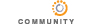 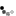 Loading...Help 